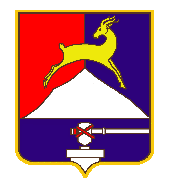 СОБРАНИЕ  ДЕПУТАТОВ                          УСТЬ-КАТАВСКОГО ГОРОДСКОГО ОКРУГАЧЕЛЯБИНСКОЙ ОБЛАСТИОдиннадцатое заседаниеРЕШЕНИЕот  25.08.2021  №  81                                                               г. Усть-Катав  Об отмене решения Собрания депутатов Усть-Катавского городского округа от 31.05.2021 №58 «О внесении изменений и дополнений в Устав Усть-Катавского городского округа»В целях приведения Устава Усть-Катавского городского округа Челябинской области, принятого решением Собрания депутатов Усть-Катавского городского округа от 30.05.2018 № 98 «Об Уставе Усть-Катавского городского округа Челябинской области», в соответствии с действующим законодательством Российской Федерации, в целях устранения широты дискреционных полномочий, Собрание депутатов РЕШАЕТ:1.Отменить решение Собрания депутатов Усть-Катавского городского округа от 31.05.2021г. №58 «О внесении изменений и дополнений в Устав Усть-Катавского городского округа».2.Настоящее решение вступает в силу после его официального опубликования (обнародования) в соответствии с действующим законодательством.Председатель Собрания депутатовУсть-Катавского городского округа                                           С.Н.ПульдяевГлава Усть-Катавского городского округа                                 С.Д.Семков 